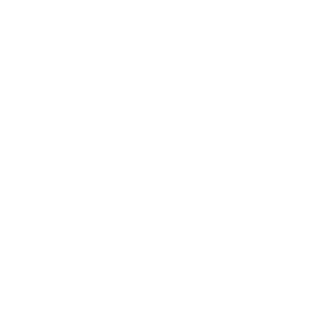 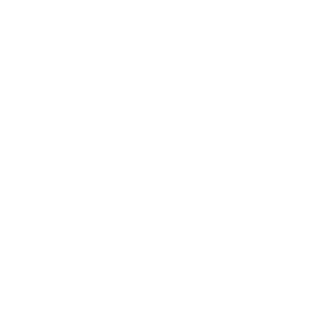 فرم شماره 1- فرم اطلاعات پایه نام و نام خانوادگی: ..............................................................  تاریخ پذیرش: ...... / ..... / .....  شماره پرونده: ............................................... نشانی محل سکونت: ...................................................................................................................  ...............................................................................................................................................................تلفن ثابت: ............................................................ تلفن همراه: ................................................. شرایط تماس: ............................................................................................................................. مصاحبه کننده: .....................................................       تاریخ مصاحبه: .......................................................در سامانه اطلاعات خدمات درمان و کاهش آسیب مبنای گزارشدهی مراجعان یک «کد اختصاصی منحصر به فرد» بوده که نحوه ایجاد و کار با آن متعاقباً از طریق راهنمای سامانه به آگاهی خواهد رسید. فرم شماره 2- فرم ارزیابی پایه 	یک- اطلاعات کلی دو- تاریخچه مصرف مواد 3- جدول تاریخچه مصرف مواد *کد روش مصرف: خوراکی=1/ مشامی=2/ استنشاقی=4 / تدخین=3/ تزریق غیر وریدی=4/ زریق وریدی=52- ماده یا مواد اصلی مشکل آفرین از دید بیمار که باعث مراجعه درمانی شده ،کدام است؟ (کد یا کدهای مربوطه را از جدول بالا در این بخش درج نمایید) ................................................... در ماه گذشته ارزش مواد مخدر مصرفی شما به طور متوسط روزانه چقدر بوده است؟ ....................... تومان  به طور متوسط چقدر از این هزینه را خود شما نقداً پرداخت کرده اید؟ ....................... تومان تا کنون چند بار به خاطر بیش مصرفی) اُوُردوز (مواد به بیمارستان یا مرکز درمانی مراجعه کرده اید؟ ...... بار  سه- تاریخچه اقدامات پیشین درمان  آیا در طول عمر خود اقدام به درمان برای وابستگی به مواد کرده اید؟ بله       خیر      جدول تعداد دفعات اقدام به درمان به تفکیک نوع روش درمانی  3- آیا در ماه گذشته تحت درمان بوده اید؟ بله       خیر     4- اگر بله ،کد آن را از جدول بالا انتخاب کنید؟..........................  5- در سال گذشته چند دوره در مراکز قانونی موجود در اجتماع تحت نظر درمانگران حرفهای درمان گرفته اید؟ ......... دوره 6- آیا تا کنون در جلسات NA شرکت کرده اید؟ بله          خیر        7- اگر بله، مجموعاً چند ماه؟ ................. ماه چهار-  سابقه رفتارهای پرخطر 1- آیا در طول عمر خود سابقه تزریق مواد داشته اید؟ بله      خیر       عدم تمایل به پاسخگویی  2- اگر بله، سن شما در زمان اولین تزریق چند سال بود؟ ....... سال 3- آیا در سال گذشته مواد را به صورت تزریقی استفاده کرده اید؟ بله      خیر       عدم تمایل به پاسخگویی      4- در ماه گذشته، چند بار مواد را به صورت تزریقی استفاده کرده اید؟ ............ بار 5- در ماه گذشته چند از بار با وسایل تزریقی که قبلاً فرد دیگری از آن استفاده کرده بود،) سرنگ، سوزن ،پنبه، فیلتر، ملاقه، آب (تزریق داشته اید؟ ............ بار 6- آیا تا کنون با کسی رابطه جنسی داشته اید؟ بله      خیر       عدم تمایل به پاسخگویی  7- اگر بله ،در ماه گذشته، چند بار رابطه جنسی داشتید؟ ............ بار 8- چند بار آن با کاندوم بوده است؟ ............ بار 9- در ماه گذشته، چند بار با فردی غیر از همسر خود رابطه جنسی داشته اید؟ ............ بار 10- چند بار آن با کاندوم بوده است؟  11- چند بار آن در ازای پول یا مواد بوده است؟ ............ بار 12- تا کنون در طی عمر خود چند بار زندانی شده اید؟ ............ بار 13- چند بار آن مرتبط با مواد بوده است؟ ............ بار 14- چند بار آن غیرمرتبط با مواد بوده است؟ ............ بار 15- در سال گذشته چند بار زندانی شده اید؟ ............ بار 16- در ماه گذشته چند بار پرخاشگری فیزیکی (چه در داخل منزل چه در خارج آن) داشته اید؟ ............ بار 17-چند بار آن منجر به مداخله پلیس شده است؟......... بار 18- در طی عمر خود آیا اقدام به فروش مواد کرده اید؟ بله      خیر       عدم تمایل به پاسخگویی19 -در ماه گذشته چطور؟ بله      خیر       عدم تمایل به پاسخگویی            پنج- وضعیت طبی و روانپزشکی 1- آیا از بیماری مزمن طبی که نیازمند مداخله طبی باشد یا با زندگی معمول شما تداخل داشته باشد، رنج می برید؟ بله         مشخص کنید: .....................................................          خیر      2- آیا در حال حاضر داروی خاصی برای بیماریهای طبی خود مصرف می کنید؟ بله       مشخص کنید: ..................................................... خیر      3- آیا به دارویی حساسیت دارید؟  بله       مشخص کنید: ..................................................... خیر      4- آیا تا کنون آزمایش اچ آی وی انجام داده اید؟  بله و پاسخ آن منفی بوده است      بله و پاسخ آن مثبت بوده است     بله و پاسخ آن را نمی داند             خیر         عدم تمایل به پاسخگویی  5- آیا تا کنون آزمایش اچسیوی انجام داده اید؟ بله و پاسخ آن منفی بوده است      بله و پاسخ آن مثبت بوده است     بله و پاسخ آن را نمی داند             خیر         عدم تمایل به پاسخگویی  جدول غربالگری مشکلات روانپزشکی سابقه درمانهای روانپزشکی 8- آیا در حال حاضر داروی روانپزشکی خاصی مصرف می کنید؟ بله       مشخص کنید: .....................................................     خیر     شش-  وضعیت خانوادگی و اجتماعی 1- آیا شما مهارت شغلی خاصی دارید؟ بله      مشخص کنید: .............................................................       خیر      2- آیا شما گواهینامه رانندگی معتبر دارید؟ بله       خیر            توضیحات:...........................................وضعیت شغلی شما در طی سه ماه اخیر چگونه بوده است؟ شاغل تمام وقت (حداقل 5 روز کار در هفته، روزی 8 ساعت(          شاغل پاره وقت منظم       شاغل پاره وقت نامنظم                                         بازنشسته، ازکار افتاده یا مستمری بگیر           محصل، طلبه، دانشجو یا سرباز                          خانه دار                                                            دارای درآمد بدون کار         بیکار  4- در ماه گذشته از هر یک منابع زیر چقدر درآمد داشته اید؟  	اشتغال یا درآمد ناشی از سرمایه گذاری؟ 	............................. تومان  	بازنشستگی یا بیمه از کار افتادگی؟ 	............................. تومان  	کمک مؤسسه های خیریه (کمیته امداد، بهزیستی و...) ............................. تومان  	کمک خانواده، بستگاه یا دوستان 	............................. تومان  در ماه گذشته، چند روز کار در ازای مزد یا درآمد داشته اید؟ .................. روز در ماه گذشته، چند روز را به خاطر بیماری یا غیبت غیرموجه سرکار نرفته اید؟ .................. روز در حال حاضر وضعیت سکونت شما چگونه است (بیشتر اوقات در ماه گذشته)؟ زندگی در یک مکان مسکونی                     زندگی در یک سرپناه (شلتر) زندگی در فضای بیرون (بی سرپناه)                 سایر             مشخص کنید: ........................................ 8- در حال حاضر شما با چه کسی زندگی میکنید (بیشتر اوقات در ماه گذشته) ؟ با خانواده       با دوستان یا همکاران       تنها       سایر       مشخص کنید: ................................................. 9- در ماه گذشته، چند روز با اعضای خانواده زندگی کرده اید؟ .................. روز 10-در ماه گذشته، چقدر با اعضای خانواده مشکل داشته اید؟  اصلاً       اندکی       در حد متوسط       زیاد      بسیار زیاد  11- آیا شما در حال حاضر با کسی زندگی میکنید که مواد مصرف میکند؟  بله       خیر      12-در حال حاضر چقدر از حمایت عاطفی و روانی خانواده برخوردار هستید؟ اصلاً       اندکی       در حد متوسط       زیاد      بسیار زیاد  توضیحات تکمیلی درباره وضعیت خانوادگی و اجتماعی:.......................................................................................فرم شماره سه-  فرم ارزیابی دورهای 1- وضعیت تأهل در ماه گذشته: متأهل       متارکه        بیوه        مطلقه        هرگز ازدواج نکرده  2- جدول تاریخچه مصرف مواد 3- در ماه گذشته ارزش مواد مخدر مصرفی شما به طور متوسط روزانه چقدر بوده است؟ ....................... تومان 4- به طور متوسط چقدر از این هزینه را خود شما نقداً پرداخت کرده اید؟ ....................... تومان در ماه گذشته، چند بار مواد را به صورت تزریقی استفاده کرده اید؟ ............ بار در ماه گذشته چند بار با وسایل تزریقی که قبلاً فرد دیگری از آن استفاده کرده بود، (سرنگ، سوزن، پنبه ،فیلتر، ملاقه، آب) تزریق داشته اید؟ ............ بار در ماه گذشته، چند بار رابطه جنسی داشتید؟ ............ بار 8- چند بار آن با کاندوم بوده است؟ ............ بار 9- در ماه گذشته، چند بار با فردی غیر از همسر خود رابطه جنسی داشته اید؟ ............ بار 10- چند بار آن با کاندوم بوده است؟  11- چند بار آن در ازای پول یا مواد بوده است؟............  بار 12- در ماه گذشته چند بار پرخاشگری فیزیکی (چه در داخل منزل چه در خارج آن) داشته اید؟ ............ بار 13- چند بار آن منجر به مداخله پلیس شده است؟ ............ بار 14- در ماه گذشته آیا اقدام به فروش مواد کرده اید ؟ بله      خیر        عدم تمایل به پاسخگویی  15- جدول غربالگری مشکلات روانپزشکی 16- وضعیت شغلی شما در طی سه ماه گذشته چگونه بوده است؟ شاغل تمام وقت )حداقل 3 روز کار در هفته، روزی 1 ساعت(       شاغل پاره وقت منظم       شاغل پاره وقت نامنظم                                                 بازنشسته، ازکار افتاده یا مستمری بگیر           محصل، طلبه، دانشجو یا سرباز                             خانه دار                              دارای درآمد بدون کار         بیکار  17- در ماه گذشته از هر یک منابع زیر چقدر درآمد داشته اید؟  	اشتغال یا درآمد ناشی از سرمایه گذاری؟ 	............................. تومان  	بازنشستگی یا بیمه ازکاراُفتادگی؟ 	............................. تومان 	کمک مؤسسههای خیریه (کمیته امداد، بهزیستی و... )  ............................. تومان 	کمک خانواده، بستگاه یا دوستان 	............................. تومان در ماه گذشته، چند روز کار در ازای مزد یا درآمد داشته اید؟ .................. روز در ماه گذشته، چند روز را به خاطر بیماری یا غیبت غیرموجه سرکار نرفته اید؟ .................. روز 20- در حال حاضر وضعیت سکونت شما چگونه است)   بیشتر اوقات در ماه گذشته (؟ زندگی در یک مکان مسکونی                     زندگی در یک سرپناه (شلتر)  زندگی در فضای بیرون (بی سرپناه)          سایر مشخص کنید................................................. : 21- در حال حاضر شما با چه کسی زندگی میکنید (بیشتر اوقات در ماه گذشته) ؟ با خانواده       با دوستان یا همکاران       تنها       سایر       مشخص کنید................................................. :   13- در ماه گذشته، چند روز با اعضای خانواده زندگی کرده اید؟ .................. روز 13- در ماه گذشته، چقدر با اعضای خانواده مشکل داشته اید؟  اصلاً       اندکی       در حد متوسط       زیاد      بسیار زیاد  16- در حال حاضر چقدر از حمایت عاطفی و روانی خانواده برخوردار هستید؟ اصلاً       اندکی       در حد متوسط       زیاد      بسیار زیاد  فرم چهار- دستورات پزشک فرم پنج - روانشناس فرم شش-  فرم پرستار زمان شناسایی مواد از طریق آزمایش ادرار زمان ارزیابی مواد در ادرار برای برخی مواد منتخب در جدول زیر ارایه شده است: زمانهای ارایه شده تخمینی بوده و در یک فرد بر حسب نوع ماده، دوز و متابولیسم میتواند متفاوت باشد. الگوریتم تجویز متادون در روز اول 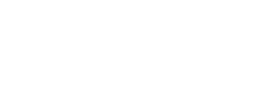 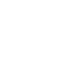 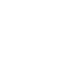 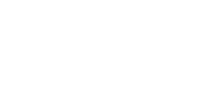 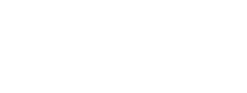 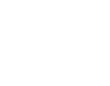 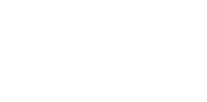 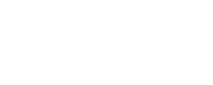 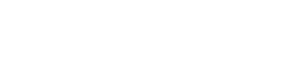 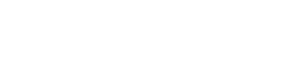 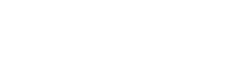 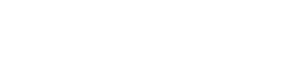 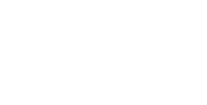 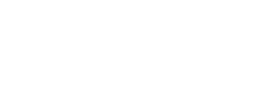 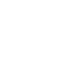 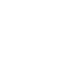 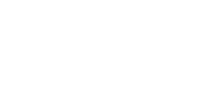 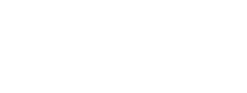 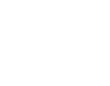 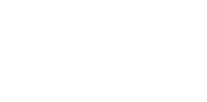 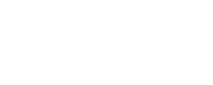 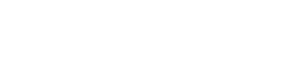 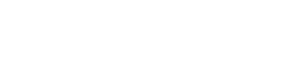 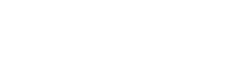 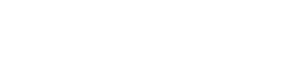 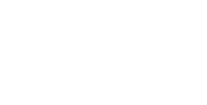 الگوریتم تجویز متادون در روز دوم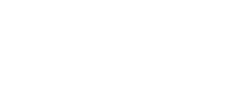 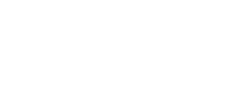 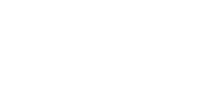 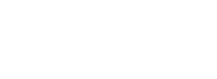 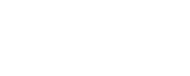 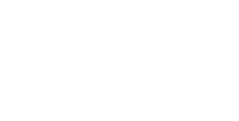 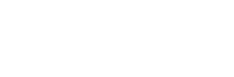 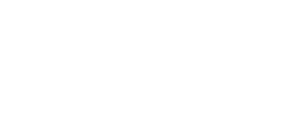 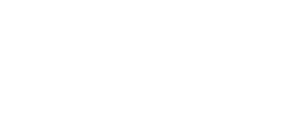 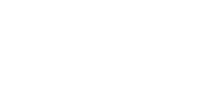 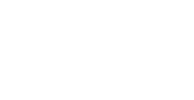 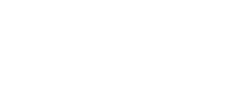 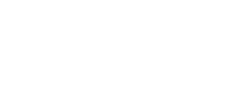 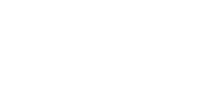 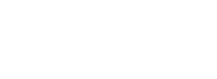 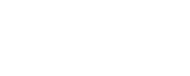 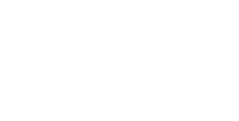 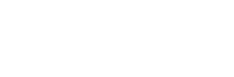 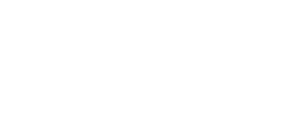 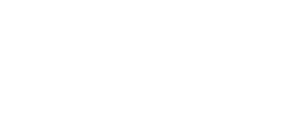 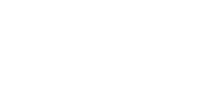 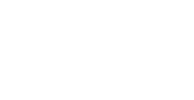 نام و نام خانوادگی:شماره پرونده:نام مصاحبه گر:تاریخ مصاحبه:  روز              ماه	 سالجنسیت: مرد      زن      سن: ....................سال تولد: ................................تصحیلات: (تعداد سالهای تکمیل شده تحصیل) ....................وضعیت تأهل:در حال حاضر متأهل هستم . متارکه کرده ام (ولی هنوز طلاق نگرفته ام و متأهل هستم)           بیوه هستم (در حال حاضر نیز ازدواج نکرده ام)      طلاق گرفته ام (در حال حاضر نیز ازدواج نکرده ام)      هیچگاه ازدواج نکرده ام.      منبع ارجاع:خود بیمار یا خانواده                   مرکز درمان اعتیاد دیگر در اجتماع     مرکز درمان اعتیاد دیگر در زندان     مراجع قانونی (پلیس یا دادگاه)      سایر      (مشخص کنید ): ............................................. ملاحظاتتزریق در32 ماهگذشته؟کد روشمصرف درماه قبل؟*تعداد روزهای مصرف در ماه قبل؟تعداد سال-های مصرف مستمر؟سن دراولین بارمصرف؟نام مادهردیفتنباکو 1حشیش 2مشروبات الکلی 3تریاک و شیره 4هروئین 5کراک هروئین 6متادون غیرقانونی 7بوپرنورفین غیرقانونی 8مسکنهای افیونی تزریقی (نورجزیک، تمجزیک... )9داروهای افیونی خوراکی (کدئین،ترامادول،دیفنوکسیلات)10مت آمفتامین (شیشه) 11اکستیسی (قرص اکس)12کوکائین 13داروهای آرامبخش و خواب-آور 14استروئیدهای آنابولیک 15مواد توهمزا (LSD، قارچ و ...)16مواد استنشاقی (چسب، تینر و ... )17طولانیترین دوره پرهیز از مصرف مواد غیرقانونی؟ (روز)تعداد دفعاتاقدام؟ (دوره)روش درمان ردیف درمان نگهدارنده با متادون 1درمان نگهدارنده با بوپرنورفین 2درمان با کمک تنتوراپیوم 3درمان نگهدارنده با نالترکسون 4سمزدایی سرپایی تحت نظر پزشک (برای مثال با بوپرنورفین یا کلونیدین) 5سمزدایی بدون نظارت درمانگران 6سمزدایی بستری بدون بیهوشی 7سمزدایی بستری تحت بیهوشی UROD))8بازتوانی اقامتی (TC)9درمان اقامتی (کمپ)10درمان در مراکز تأدیبی (زندان، مراکز اقامتی اجباری) 11سایر، مشخص کنید.......................................  12ملاحظات ماه گذشته؟ طول عمر؟ سئوال ردیف احساس افسردگی یا غمگینی جدی، ناامیدی، از دست دادن علائق، بیحوصلگی شدید در انجام امور روزانه داشته اید؟ 1اضطراب جدی ،نگرانی بیش از حد یا بیقراری داشتید؟ 2حالات توهم داشته اید؟ یعنی چیزهایی را ببینید یا بشنوید که وجود خارجی ندارند؟  3در کنترل رفتار پرخاشگرانه مشکل داشتهاید؟ (حملات خشم یا خشونت)4اقدام به خودزنی داشته اید؟ 5افکار جدی خودکشی داشته اید؟ 6اقدام به خودکشی کرده اید؟ 7ملاحظات ماه گذشته؟ طول عمر؟ سئوال ردیف سابقه درمان سرپایی برای مشکلات روانپزشکی؟ 1سابقه درمان بستری برای مشکلات روانپزشکی؟ 2ملاحظاتکُُد روش مصرفدر ماه قبل؟*تعدادروزهای مصرفدر ماه قبل؟نام مادهردیفملاحظاتکُدُ روش مصرفدر ماه قبل؟*تعدادروزهای مصرفدر ماه قبل؟نام مادهردیف کدئین، ترامادول، دیفنوکسیلات 10تنباکو 1مت آمفتامین (شیشه) 11حشیش 2 اکستیسی (قرص اکس)12مشروبات الکلی 3کوکائین 13تریاک و شیره 4داروهای آرامبخش و خواب آور 14هروئین 5استروئیدهای آنابولیک 15کراک هروئین 6مواد توهم زا (LSD، قارچ و ... )16متادون غیرقانونی 7مواد استنشاقی (چسب، تینر و ... )17بوپرنورفین غیرقانونی 8*کد روش مصرف: خوراکی=1/ مشامی=2/ استنشاقی=4 / تدخین=3/ تزریق غیر وریدی=4/ زریق وریدی=5*کد روش مصرف: خوراکی=1/ مشامی=2/ استنشاقی=4 / تدخین=3/ تزریق غیر وریدی=4/ زریق وریدی=5*کد روش مصرف: خوراکی=1/ مشامی=2/ استنشاقی=4 / تدخین=3/ تزریق غیر وریدی=4/ زریق وریدی=5*کد روش مصرف: خوراکی=1/ مشامی=2/ استنشاقی=4 / تدخین=3/ تزریق غیر وریدی=4/ زریق وریدی=5*کد روش مصرف: خوراکی=1/ مشامی=2/ استنشاقی=4 / تدخین=3/ تزریق غیر وریدی=4/ زریق وریدی=5نورجزیک، تمجزیک... 9ملاحظات ماه گذشته؟ سئوال ردیف بله          خیر  احساس افسردگی یا غمگینی جدی، نااُمُیدی، از دست دادن علائق، بی حوصلگی شدید در انجام اُمور روزانه داشته اید؟ 1بله           خیر  اضطراب جدی، نگرانی بیش از حد یا بیقراری داشتید؟ 2بله            خیر  حالات توهم داشته اید؟ یعنی چیزهایی را ببینید یا بشنوید که وجود خارجی ندارند؟  3بله            خیر  در کنترل رفتار پرخاشگرانه مشکل داشته اید؟ (حملات خشم یا خشونت)4بله            خیر  اقدام به خودزنی داشته اید؟ 5بله            خیر  افکار جدی خودکشی داشته اید؟ 6بله            خیر  اقدام به خودکشی کرده اید؟ 7مهر و امضاء پزشکیادداشت پزشکتاریخردیفامضاء روان-شناسخدمات روانشناختی ارایه شده و یادداشتهای روانشناستاریخردیفتوضیحاتدوز دارو توزیع شدهنتیجه آزمایش ادرارتاریخروز هفتهردیفزمانماده48 تا 72 ساعتمورفین، مواد افیونی ،کدئین 3 تا 4 روزمتادون 24 تا 48 ساعتاکسی کدون  48 تا 72 ساعتمحرکهای شبه آمفتامینی  مثل مت آمفتامین و اکستیسی 24 تا 72 ساعت7 تا 14 روز (تا حداکثر 6 هفته)بنزودیازپینها کوتاه اثر طولانی اثر 7 تا 21 روز 	4 تا 6 هفته (ممکن است تا 12 هفته قابل شناسایی باشد) حشیش مصرف گاهگاهی مصرف مزمن و سنگین24 تا 48 ساعتمتابولیت کوکائین 4 تا 24 ساعتالکل 